Athassa  etadahosi – ‘‘mādiso buddhoyeva sakkuṇeyya, atthi pana katthaci añño buddho’’ti anantāsu lokadhātūsu anantañāṇaṃ pattharitvā olokento aññaṃ buddhaṃ na addasa.deu tu so giai kinh Dai Hoi trong truong bo kinhSư sẽ giảng tiếp theo những vấn đề to lớn Đoạn 1: nói về suy nghĩ của ĐP khi quyết định chọn 6 kinh này để thuyết cho sáu khuynh hướng thính chúngĐoạn 2: nói về việc Ngài soi rọi vô lượng thế giới và không nhìn thấy bất cứ vị Phật nào3 đoạn cuối của bài kinh những vấn đề to lớn không bất mãn cũng không đam mê=upekkhako913. Từ bỏ lậu hoặc cũ,/ Không tạo lậu hoặc mới,/ Không đi đến ước muốn,/ Không cuồng tín chấp thủ,/ Vị Hiền trí như vậy,/ Thoát khỏi các tà kiến,/ Không tham dính ở đời,/ Không bị ngã chỉ trích. vijjathiennhan: 919. Pubbāsave hitvā nave akubbaṃ,/ na chandagū nopi nivissavādī;/ Sa vippamutto diṭṭhigatehi dhīro,/ na limpati [na lippati (sī. pī.)] loke anattagarahī. namtruyen: chadaguvijjathiennhan: 920. Kiñca bhiyyo – so evarūpo – pubbāsaveti gāthā. Tattha pubbāsaveti atītarūpādīni ārabbha uppajjamānadhamme kilese. Naveti paccuppannarūpādīni ārabbha uppajjamānadhamme. Na chandagūti chandādivasena na gacchati. Anattagarahīti katākatavasena attānaṃ agarahanto. namtruyen: pàragù su qua bo kiavijjathiennhan: Kinh: (XIII) Những vấn đề to lớn (Sn 174) namtruyen: su hoan man, vien thanhGiotMuaCuoiMua: không nhìn ngắm, không tiếp cận bằng ước muốn này nọ=chadagu=sự qua bờ kia, sự hoàn mãn, viên thànhnamtruyen: song trong cai muon goi la chandaguGiotMuaCuoiMua: Sống trong cái muốn gọi là chandagunamtruyen: hope but never expectnamtruyen: hi vong ma dung bao gio co long ky vong, trong doiGiotMuaCuoiMua: hope but never expect=hy vọng nhưng đừng bao giờ có lòng kỳ vọng, trong đợinamtruyen: nivissavādīnamtruyen: chu quan nivissavàdìGiotMuaCuoiMua: nivissavādī = chủ quanvijjathiennhan: Sa vippamutto diṭṭhigatehi dhīro = Không cuồng tín chấp thủ, hclb4: da co GiotMuaCuoiMua: chủ quan là nó là sao thường kiến tin vào cái tôi thường trụ/ vào đầng vỉnh hằng/ vào cảnh giới vỉnh hằng. thấy nó như vậyVô hành kiến, vô nhân kiến, Đoạn kiến có 3= 1.vô nhân kiến 2. Vô nhân kiến 3. Vô hữu kiếnyaṃ kiñci diṭṭhaṃ va sutaṃ mutaṃ vā;không ham sống cũng không ham chết, nhưng ta không cưỡng cầu trái xanh phải rơi rụngTrong đêm đại hội chư thiên về nghe pháp, DP chia làm 6 nhóm về dục tính, Ngài thuyết lên vijjathiennhan: Sư đang gõ  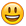 bamafan3_2: Hello VietNamPunnava_Huu_Phuc: 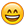 bamafan3_2:   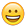 Ais_Lynn:   As It Is:   Ais_Lynn: con có nghe chi mô__Sư ơibamafan3_2: anyone speak englishlanvothuong: dạ rõhclb4: da nghe ro GiotMuaCuoiMua: da cònthuypham2207: da nghe roAis_Lynn: dzạ con nghe rồiPunnava_Huu_Phuc: dạ còn ạvijjathiennhan: dạ, có nghe  namtruyen: upekkhakoGiotMuaCuoiMua: không bất mãn cũng không đam mê=upekkhakohclb4: da het nghe nguoiBenDuong: dạ hết nghe rồi ạ!Punnava_Huu_Phuc: tín hiệu chập chờn ạAis_Lynn: Dzạ con củng hết nghe GiotMuaCuoiMua: da hết ngheAs It Is: su rot tay roiGiotMuaCuoiMua: nghe lạiGiotMuaCuoiMua: người âu mỹTin Hanh: 856. Không y chỉ một ai / Biết pháp, không y chỉ / Vị ấy không có ái / Ðối với hữu, phi hữu.Tin Hanh: 861.‘‘Upekkhako sadā sato, na loke maññate samaṃ;Na visesī na nīceyyo, tassa no santi ussadānamtruyen: im lang la vang, nen ta chi noi nhug gi quy hon vangGiotMuaCuoiMua: im lặng là vàng nên ta chỉ nói những gì quý hơn vàngnamtruyen: pubbāsaveti gāthā. Tattha pubbāsaveti atītarūpādīni ārabbha uppajjamānadhamme kilese. Naveti paccuppannarūpādīni ārabbha uppajjamānadhammetinhnghiem1: _()_Con kinh danh leSu Giac Nguyen_()_      Moi su dung chut nuoc tra sen ah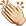 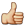 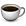 tinhnghiem1: Kinh chao quy phap huu  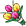 GiotMuaCuoiMua: từ bỏ lậu hoặc cũ= ám chỉ lòng dính mắc, chạy theo trong trần cảnhtinhnghiem1: 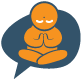 tinhnghiem1: da.,Con sam hoinamtruyen: rupa canh sac+adi vvnamtruyen: rupadi co nghia la 6 tranGiotMuaCuoiMua: từ bỏ lậu hoặc cũ= ám chỉ lòng dính mắc, chạy theo trong trần cảnh quá khứvijjathiennhan: 913. Từ bỏ lậu hoặc cũ,/ Không tạo lậu hoặc mới,/ Không đi đến ước muốn,/ Không cuồng tín chấp thủ,/ Vị Hiền trí như vậy,/ Thoát khỏi các tà kiến,/ Không tham dính ở đời,/ Không bị ngã chỉ trích. vijjathiennhan: 919. Pubbāsave hitvā nave akubbaṃ,/ na chandagū nopi nivissavādī;/ Sa vippamutto diṭṭhigatehi dhīro,/ na limpati [na lippati (sī. pī.)] loke anattagarahī. namtruyen: chadaguvijjathiennhan: 920. Kiñca bhiyyo – so evarūpo – pubbāsaveti gāthā. Tattha pubbāsaveti atītarūpādīni ārabbha uppajjamānadhamme kilese. Naveti paccuppannarūpādīni ārabbha uppajjamānadhamme. Na chandagūti chandādivasena na gacchati. Anattagarahīti katākatavasena attānaṃ agarahanto. namtruyen: pàragù su qua bo kiavijjathiennhan: Kinh: (XIII) Những vấn đề to lớn (Sn 174) namtruyen: su hoan man, vien thanhGiotMuaCuoiMua: không nhìn ngắm, không tiếp cận bằng ước muốn này nọ=chadagu=sự qua bờ kia, sự hoàn mãn, viên thànhnamtruyen: song trong cai muon goi la chandaguGiotMuaCuoiMua: Sống trong cái muốn gọi là chandagunamtruyen: hope but never expectnamtruyen: hi vong ma dung bao gio co long ky vong, trong doiGiotMuaCuoiMua: hope but never expect=hy vọng nhưng đừng bao giờ có lòng kỳ vọng, trong đợinamtruyen: nivissavādīnamtruyen: chu quan nivissavàdìGiotMuaCuoiMua: nivissavādī = chủ quanvijjathiennhan: Sa vippamutto diṭṭhigatehi dhīro = Không cuồng tín chấp thủ, hclb4: da co GiotMuaCuoiMua: chủ quan là nó là sao thấy nó như vậythuypham2207: dạ hiểuAs It Is:   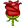 Punnava_Huu_Phuc: GiotMuaCuoiMua:   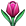 vijjathiennhan: 914. Không có sự thù hằn/ Ðối với tất cả pháp,/ Phàm có thấy nghe gì,/ Cùng với tưởng và thọ,/ ẩn sĩ không hệ lụy,/ Ðã đặt gánh nặng xuống/ Không liên hệ thời gian,/ Không chấm dứt, không cầu,/ Thế Tôn nói như vậy namtruyen: con nguoi do nam ngoai moi quan kien sai lamGiotMuaCuoiMua: vippamutto=con người đó nằm ngoài mọi quan kiến sai lầmvijjathiennhan: na limpati [na lippati (sī. pī.)] loke anattagarahī. namtruyen: an + attagarahi tu trachvijjathiennhan: Không bị ngã chỉ trích. vijjathiennhan: dạ, hi hi namtruyen: 10 abhinhapaccavekkhananamtruyen: tu nga co che trach ta vi gioi hanh khong thanh tinh hay khongGiotMuaCuoiMua: tự ngã có chê trách ta vì giới hạnh không thanh tịnh hay khôngnamtruyen: selfnamtruyen: capitalizednamtruyen: tu nga, cai toihclb4: Da nghe ro namtruyen: self service tu phuc vuGiotMuaCuoiMua:   GiotMuaCuoiMua: da rõvijjathiennhan: 919. Pubbāsave hitvā nave akubbaṃ,/ na chandagū nopi nivissavādī;/ Sa vippamutto diṭṭhigatehi dhīro,/ na limpati [na lippati (sī. pī.)] loke anattagarahī. hclb4: 914. Không có sự thù hằnÐối với tất cả pháp,Phàm có thấy nghe gì,Cùng với tưởng và thọ,ẩn sĩ không hệ lụy,Ðã đặt gánh nặng xuốngKhông liên hệ thời gian,Không chấm dứt, không cầu,Thế Tôn nói như vậy. vijjathiennhan: 920. Sa sabbadhammesu visenibhūto,/ yaṃ kiñci diṭṭhaṃ va sutaṃ mutaṃ vā;/ Sa pannabhāro muni vippamutto,/ na kappiyo nūparato na patthiyoti.    viriya_1 a lancé sa webcam  View viriya_1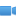 namtruyen:  visenibhūtoviriya_1:  ct18  /\ con xin kinh le Suviriya_1: xin kinh chaò quý đạo hưũ  ct37 namtruyen:  sabbadhammesu am chi 62 ta kiennamtruyen: visenibhùto disarmedGiotMuaCuoiMua:  sabbadhammesu =trong tất cả các pháp ám chỉ cho 62 tà kiếnGiotMuaCuoiMua: da nhớthuypham2207: Thường kiến là tin vào cái tôi thường hằng/ một đấng vĩnh hằng/ một cõi vĩnh hằngGiotMuaCuoiMua:  Dạ rõvijjathiennhan: yaṃ kiñci diṭṭhaṃ va sutaṃ mutaṃ vā; namtruyen: bàhiya daruciriyaGiotMuaCuoiMua: da roTin Hanh: dạ rõ ạthuypham2207: da ronamtruyen: dittham ditthamattam bhavissatinamtruyen: cai gi thay chi la thay ma thoivijjathiennhan: Kinh Phật tự Thuyết: (X) (Ud 6) namtruyen: sutam sutamattam bhav...GiotMuaCuoiMua: dittham ditthamattam bhavissaticái gì thấy chỉ thấy mà thôi=dittham ditthamattam bhavissatiAlerte: Your last text message was not sent because it contained line feed characters or excess spaces.namtruyen: nghe chi la nghe ma thoinamtruyen: mutam mutamattam bhav..namtruyen: cai gi duoc cam nhan (chi chung cho mui, luoi, than) chi la cam nhan ma thoinamtruyen: vinnatam vinnatamattam bhavissati namtruyen: cai gi suy tu chi la suy tu ma thoinamtruyen: khong co ai thay nghe nguoi nem dung va suy tu o day canamtruyen: sa=so = she, hevijjathiennhan: Sa pannabhāro muni vippamutto nguoiBenDuong: hihivijjathiennhan:  vijjathiennhan: Pannabhāroti patitabhāro namtruyen: panna=patita (pp pateti roi, rot, rung)namtruyen: ohitabhàronamtruyen: gah nang da dat xuongnamtruyen: pannabhàro ganh nang da ror xuongGiotMuaCuoiMua: pannabhàro=gánh nặng đã rớt xuốngnamtruyen: bhàrà have pancakkhandhànamtruyen: 5 uan dung la nhung ganh nangGiotMuaCuoiMua:  bhàrà have pancakkhandhà=5 uẩn đúng là những gánh nặngTin Hanh: 914. Không có sự thù hằn / Ðối với tất cả pháp / Phàm có thấy nghe gì / Cùng với tưởng và thọ, ẩn sĩ không hệ lụy / Ðã đặt gánh nặng xuống / Không liên hệ thời gian / Không chấm dứt, không cầu / Thế Tôn nói như vậy.Tin Hanh: 920.Sa  sabbadhammesu visenibhūto, yaṃ kiñci diṭṭhaṃ va sutaṃ mutaṃ vā; Sa pannabhāro muni vippamutto, na kappiyo nūparato na patthiyoti. Mahābyūhasuttaṃ terasamaṃ niṭṭhitaṃGiotMuaCuoiMua: Toàn bộ hành trình của mình là gồng gánh và cưu mangGiotMuaCuoiMua: Đừng tìm chi cái ghét và đừng tìm chi cái thươngnguoiBenDuong: sadhuGiotMuaCuoiMua:   namtruyen: ngui, nem, dung nam chung trong mot chu mutaGiotMuaCuoiMua: Ngữi , nếm , đụng nằm chung trong một chữ mutaTin Hanh: đẹp quánamtruyen: kappiya Tin Hanh: kappiya : sự giả lậpnamtruyen: gia dinhthuypham2207: dạ nghe rõnamtruyen: kenzanthuypham2207:   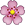 battrimai: dạ biết rồinamtruyen: kiem sonnamtruyen: nūparatoTin Hanh: nūparato: sự đam mênamtruyen: na+uparata kohng tiep tuc dam me nuaGiotMuaCuoiMua: không tiếp tục đam mê nữa=nūparato na+uparatanamtruyen: bhassàrata ham noinamtruyen: kammarata tham cong tiec viecnamtruyen: patthiya uoc vong, mong doi, hy cauTin Hanh: patthiya: ước vọng, mong đợi, hy cầuTin Hanh:  914. Không có sự thù hằn / Ðối với tất cả pháp / Phàm có thấy nghe gì / Cùng với tưởng và thọ, ẩn sĩ không hệ lụy / Ðã đặt gánh nặng xuống / Không liên hệ thời gian / Không chấm dứt, không cầu / Thế Tôn nói như vậyTin Hanh: 920.Sa  sabbadhammesu visenibhūto, yaṃ kiñci diṭṭhaṃ va sutaṃ mutaṃ vā; Sa pannabhāro muni vippamutto, na kappiyo nūparato na patthiyoti. Mahābyūhasuttaṃ terasamaṃ niṭṭhitathuypham2207: Ta không ham sống cũng không ham chết, ta chỉ chờ đợi nhân duyên đến.namtruyen: co phai ngai dang buion chuyen gi namtruyen: ta mat gi ma buonTin Hanh: Có phải Ngài đang buồn chuyện gì? Ta mất gì mà buốn. Có phải Ngài vui ko? Ta dc cái gì mà vui.hclb4: da het nghe Punnava_Huu_Phuc: tín hiệu đứt quãng sư ơiGiotMuaCuoiMua: da hết ngheGiotMuaCuoiMua: sư rót mic rồinamtruyen: toi van nhin thay minh cam micPunnava_Huu_Phuc: con không thấyGiotMuaCuoiMua: vậy sư chạy ra roi chạy vàonamtruyen: nhug hom nay nhu vay cung nhieu roi, xin hen lai ngay mai vaynguoiBenDuong: sadhunamtruyen: ngay mai bat dau bai kinh moihclb4: sadhu GiotMuaCuoiMua: sadhu   Subhaga a lancé sa webcam  View Subhagathuypham2207: Kính tri ân Sư